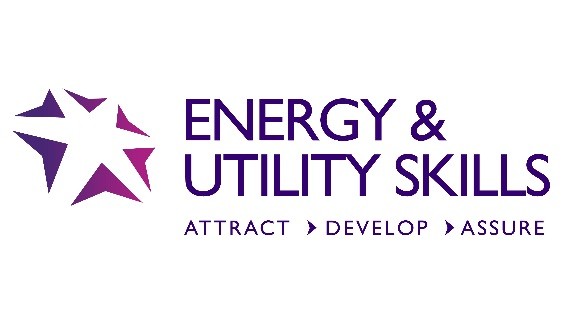 Core Skills Sign-Posting: SVQ 3 Water Industry Operations at SCQF level 6Note: This signposting document indicates where the evidence generated to meet the National Occupational Standards may potentially contribute to that required for Core Skills. There is no guarantee that the evidence will contribute to a particular Core Skill or that the evidence will not contribute to other Core Skills. NOS CodeNOS TitleCommsNumeracyProblem SolvingWorking with OthersICTEUSTPO01Monitor and Maintain a Safe Working EnvironmentLevel 5Level 4Level 5EUSTPO06aMonitor and Maintain the Quality of Treatment Processes (Water Treatment Processes)Level 5Level 4Level 4Level 5Level 4EUSTPO06bMonitor and Maintain the Quality of Treatment Processes (Waste Water Treatment Processess)Level 5Level 4Level 4Level 5Level 4EUSNCO309Monitor the Installation Process for Network Construction OperationsLevel 5Level 5Level 5Level 4CFAM&LDB2Allocate work to team membersLevel 5Level 5Level 6Level 6CFAM&LDB3Quality assure work in your teamLevel 6Level 5Level 6Level 6ESKITU20Use digital communicationsLevel 4Level 3EUSNCO315Analyse Information to Support Decision MakingLevel 4Level 4Level 4EUSNCO302Carry Out Operational Planning for Network Construction OperationsLevel 4Level 3Level 5Level 5EUSLDC7Carry out step-testing operations in order to localise the area of potential leakageLevel 4Level 3Level 3Level 3PROHSS6Conduct an assessment of risks in the workplaceLevel 6Level 6Level 6EUSNCO317Contribute to Controlling Costs Against Agreed BudgetsLevel 5Level 5Level 5Level 4EUSNCO318Control Network Activities Against Quality Standards and SystemsLevel 5Level 5Level 5Level 5Level 3EUSLDC4Determine leakage detection methods and techniques in response to water lossLevel 4Level 4Level 3Level 4Level 3EUSMWS5Develop own understanding of techniques for minimum disruption of the distribution network during operational activitiesLevel 5Level 5Level 5EUSWFRBE7Develop positive working relationships with customers and colleaguesLevel 5Level 6Level 6EUSNCO304Ensure Your Own Actions Aim to Protect the EnvironmentLevel 5Level 5Level 5PROHSS1Make sure your own actions reduce risks to Health and Safety Level 4Level 5Level 4EUSNCO319Establish and Maintain Professional RelationshipsLevel 5Level 5EUSLDC10Establish the integrity of a discrete area on the distribution networkLevel 4Level 5EUSLDC11Evaluate data to identify potential leakage Level 5Level 5Level 4Level 4Level 4EUSNCO308Implement Installation and Construction Methods and Procedures for Network Construction OperationsLevel 5Level 3Level 5Level 3EUSWFRBE4bInspect premises (Domestic) for compliance with water fittings regulations/byelawsLevel 5Level 5Level 5Level 5EUSWFRBE4aInspect Premises (Non-domestic) for compliance with water fittings regulations/byelawsLevel 5Level 5Level 5Level 5EUSNCO305Locate and Avoid Supply Apparatus and Sub-structuresLevel 5Level 5Level 4EUSTPO07Monitor and Maintain Treatment Processing at Optimum PerformanceLevel 5Level 4Level 5Level 5Level 4EUSMWS6Monitor and Review Network ActivitiesLevel 5Level 5Level 5EUSNCO307Monitoring Excavation in the HighwayLevel 5Level 5Level 3EUSNCO306Monitoring, Signing, Lighting and GuardingLevel 5Level 3Level 4EUSTPO15Organise and Carry out the Maintenance of Process EquipmentLevel 5Level 4Level 4Level 5Level 4EUSWFRBE6Plan and Schedule Water Regulation/Byelaw InspectionsLevel 5Level 5Level 5Level 5Level 5EUSWFRBE5Present Oral Evidence in CourtLevel 5Level 5EUSLDC5Programme, deploy and collect data from data logging equipmentLevel 4Level 3Level 3EUSWFRBE2Provide Information for Use in Legal ProceduresLevel 5Level 5Level 5Level 5EUSMWS7Provide Information to Support Decision MakingLevel 5Level 5Level 5CFAM&LBA3 Lead your teamLevel 6Level 4Level 5Level 6EUSNCO314Record and Store InformationLevel 5Level 5Level 5EUSLDC8Resolve leakage-related issues with customersLevel 4Level 5Level 4Level 3EUSWRFBE3Secure Compliance with Water Fitting Regulation/ByelawsLevel 5Level 5Level 5EUSLDC6Utilise and confirm performance of measuring equipment on the distribution networkLevel 4Level 3Level 3Level 3